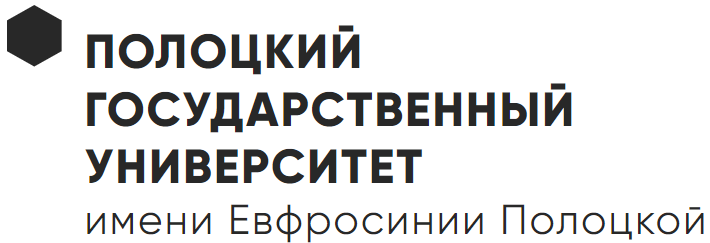 Полоцкий государственный университет имени Евфросинии Полоцкой в 2023 году будет осуществлять приём абитуриентов на 31 специальность дневной, 5 специальностей заочной и 7 специальностей заочной сокращенной формы обучения.Подготовка осуществляется по специальностям наиболее востребованных отраслей экономики:ОбразованиеСтроительствоНефтехимическая отрасльМашиностроительная отрасльIT-сфераЭкономика и юриспруденция С полным перечнем специальностей можно ознакомиться по адресу https://www.psu.by/ru/abiturientam/spetsialnosti-2023Полоцкий государственный университет имени Евфросинии Полоцкой это:Практико-ориентированный подход к обучениюВысококвалифицированный профессорско-преподавательский составВозможность повышения уровня владением иностранным языком Общежитие всем иногородним первокурсникамСкидки на обучение 20%, 40%, 60%Специальные стипендииВозможность подработкиВозможность прохождения стажировок в ведущих университетах Республики Беларусь и Российской ФедерацииВозможность реализации Ваших творческих и научных талантов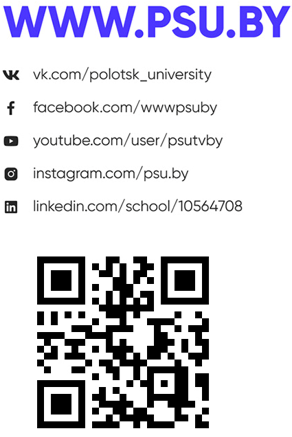 